■ 출 품 사 								제조□       수입□      기타□■ 신청부스 수 및 출품료 (부대경비 별도) ⋇ 송금계좌번호 : 우리은행 1005-780-288662   예금주 : (주)한국이앤엑스 ⋇ 조립부스 장치공사비 포함, 부가세 별도■ 주요전시품목별 제조사명   ※ 계약서 제출 시 사업자등록증 사본을 첨부해 주십시오.상기와 같이 출품규정에 의거 KOBA 2022 미디어 콘텐츠 제작관 출품을 계약합니다.            202  년      월      일출품사 :		㊞주최자 :  	(주)한국이앤엑스		㊞㈜한국이앤엑스 KOBA 2022 사무국 귀중서울시 강남구 영동대로 511 트레이드타워 2001호Tel: (02)551-0102  Fax: (02)551-0103  koba@kobashow.com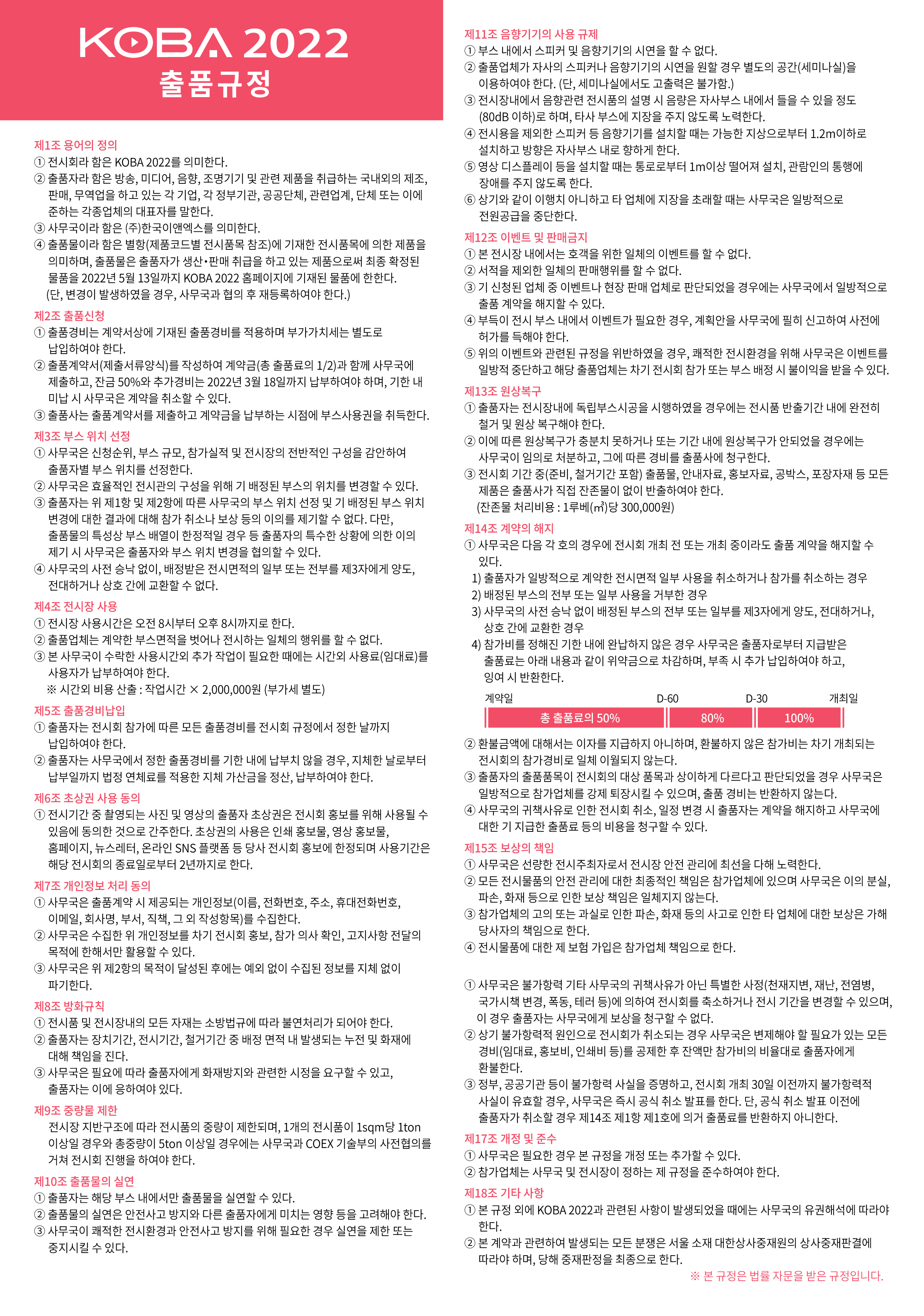 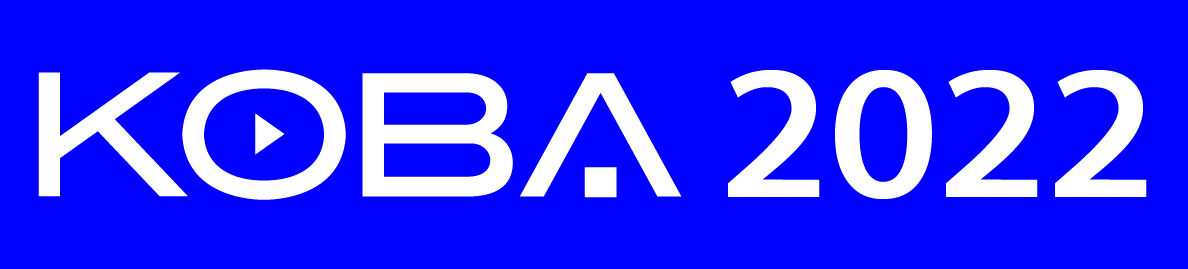 출품계약서 – 미디어 콘텐츠 제작관회사명한글회사명영문주  소주  소TELTELTEL(    )(    )주  소주  소FAXFAXFAX(    ) (    ) 대표자성명휴대폰E-mail사업자등록번호사업자등록번호홈페이지홈페이지전시회담당자 직위부서 휴대폰직통전화직통전화전시회담당자 성명E-mail세금계산서담당자  직위부서 휴대폰직통전화직통전화직통전화세금계산서담당자  성명E-mail출품료출품료부 가 세합   계부스 #1 (2m*2m)1,200,000원 × (      )부스 =                 원원원부스 #2 (4m*2m)2,400,000원 × (      )부스 =                 원원원부스 #3 (6m*2m)3,600,000원 × (      )부스 =                 원원원계 약 금원 (20   년     월    일) 비 고 :  비 고 : 잔    금원 (20   년     월    일) 비 고 :  비 고 : NO.제  조  사  명  ( 영  문 )제조국가주요 전시 품목12